Application for Proxy User Access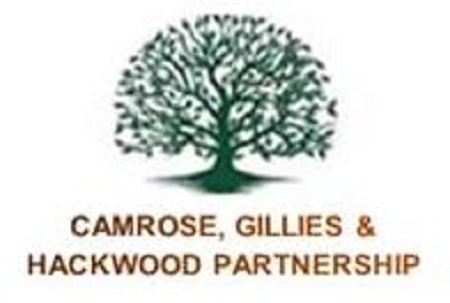 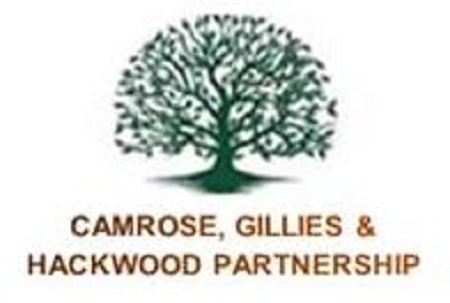 *If the patient does not have capacity to consent this should be signed by the person holding lasting power of attorney for health and welfare or by the GP.Patient’ s Details  Patient’ s Details  Patient’ s Details  Patient’ s Details  Patient’ s Details  Patient’ s Details  Patient’ s Details  Patient’ s Details  Patient’ s Details  Patient’ s Details  Patient’ s Details  Patient’ s Details  TitleFirst NameLast nameLast nameLast nameGenderGenderMale/FemaleMale/FemaleMale/FemaleMale/FemaleMale/FemaleDate of BirthDate of BirthDate of BirthAddressAddressAddressAddress TO BE COMPLETED BY PATIENT TO BE COMPLETED BY PATIENT TO BE COMPLETED BY PATIENT TO BE COMPLETED BY PATIENT TO BE COMPLETED BY PATIENT TO BE COMPLETED BY PATIENT TO BE COMPLETED BY PATIENT TO BE COMPLETED BY PATIENT TO BE COMPLETED BY PATIENT TO BE COMPLETED BY PATIENT TO BE COMPLETED BY PATIENT TO BE COMPLETED BY PATIENTI give permission for CGH Partnership to give the below named individual proxy access to the online services as indicated below. I reserve the right to reverse any decision I make in granting proxy access at any time. I understand the risks of allowing someone else to have access to my health records and I have read and understood the information leaflet provided by the practice.                                                                     ()I give permission for CGH Partnership to give the below named individual proxy access to the online services as indicated below. I reserve the right to reverse any decision I make in granting proxy access at any time. I understand the risks of allowing someone else to have access to my health records and I have read and understood the information leaflet provided by the practice.                                                                     ()I give permission for CGH Partnership to give the below named individual proxy access to the online services as indicated below. I reserve the right to reverse any decision I make in granting proxy access at any time. I understand the risks of allowing someone else to have access to my health records and I have read and understood the information leaflet provided by the practice.                                                                     ()I give permission for CGH Partnership to give the below named individual proxy access to the online services as indicated below. I reserve the right to reverse any decision I make in granting proxy access at any time. I understand the risks of allowing someone else to have access to my health records and I have read and understood the information leaflet provided by the practice.                                                                     ()I give permission for CGH Partnership to give the below named individual proxy access to the online services as indicated below. I reserve the right to reverse any decision I make in granting proxy access at any time. I understand the risks of allowing someone else to have access to my health records and I have read and understood the information leaflet provided by the practice.                                                                     ()I give permission for CGH Partnership to give the below named individual proxy access to the online services as indicated below. I reserve the right to reverse any decision I make in granting proxy access at any time. I understand the risks of allowing someone else to have access to my health records and I have read and understood the information leaflet provided by the practice.                                                                     ()I give permission for CGH Partnership to give the below named individual proxy access to the online services as indicated below. I reserve the right to reverse any decision I make in granting proxy access at any time. I understand the risks of allowing someone else to have access to my health records and I have read and understood the information leaflet provided by the practice.                                                                     ()I give permission for CGH Partnership to give the below named individual proxy access to the online services as indicated below. I reserve the right to reverse any decision I make in granting proxy access at any time. I understand the risks of allowing someone else to have access to my health records and I have read and understood the information leaflet provided by the practice.                                                                     ()I give permission for CGH Partnership to give the below named individual proxy access to the online services as indicated below. I reserve the right to reverse any decision I make in granting proxy access at any time. I understand the risks of allowing someone else to have access to my health records and I have read and understood the information leaflet provided by the practice.                                                                     ()I give permission for CGH Partnership to give the below named individual proxy access to the online services as indicated below. I reserve the right to reverse any decision I make in granting proxy access at any time. I understand the risks of allowing someone else to have access to my health records and I have read and understood the information leaflet provided by the practice.                                                                     ()I give permission for CGH Partnership to give the below named individual proxy access to the online services as indicated below. I reserve the right to reverse any decision I make in granting proxy access at any time. I understand the risks of allowing someone else to have access to my health records and I have read and understood the information leaflet provided by the practice.                                                                     ()I give permission for CGH Partnership to give the below named individual proxy access to the online services as indicated below. I reserve the right to reverse any decision I make in granting proxy access at any time. I understand the risks of allowing someone else to have access to my health records and I have read and understood the information leaflet provided by the practice.                                                                     ()I grant permission to allow access to book appointments and order repeat prescriptions onlyI grant permission to allow access to book appointments and order repeat prescriptions onlyI grant permission to allow access to book appointments and order repeat prescriptions onlyI grant permission to allow access to book appointments and order repeat prescriptions onlyI grant permission to allow access to book appointments and order repeat prescriptions onlyI grant permission to allow access to book appointments and order repeat prescriptions onlyI grant permission to allow access to book appointments and order repeat prescriptions onlyI grant permission to allow access to book appointments and order repeat prescriptions onlyI grant permission to allow access to book appointments and order repeat prescriptions onlyI grant permission to allow access to book appointments and order repeat prescriptions onlyI grant permission to allow access to book appointments and order repeat prescriptions onlyI grant permission to allow access to book appointments, order repeat prescriptions and  view online medical recordsI grant permission to allow access to book appointments, order repeat prescriptions and  view online medical recordsI grant permission to allow access to book appointments, order repeat prescriptions and  view online medical recordsI grant permission to allow access to book appointments, order repeat prescriptions and  view online medical recordsI grant permission to allow access to book appointments, order repeat prescriptions and  view online medical recordsI grant permission to allow access to book appointments, order repeat prescriptions and  view online medical recordsI grant permission to allow access to book appointments, order repeat prescriptions and  view online medical recordsI grant permission to allow access to book appointments, order repeat prescriptions and  view online medical recordsI grant permission to allow access to book appointments, order repeat prescriptions and  view online medical recordsI grant permission to allow access to book appointments, order repeat prescriptions and  view online medical recordsI grant permission to allow access to book appointments, order repeat prescriptions and  view online medical records*Signature*Signature*SignatureDateName and relationship (if signed on behalf of patient)Name and relationship (if signed on behalf of patient)Name and relationship (if signed on behalf of patient)Name and relationship (if signed on behalf of patient)Name and relationship (if signed on behalf of patient)Name and relationship (if signed on behalf of patient)Proxy User applying for accessProxy User applying for accessProxy User applying for accessProxy User applying for accessProxy User applying for accessProxy User applying for accessProxy User applying for accessProxy User applying for accessTitleFirst NameFirst NameLast nameGenderGenderMale/FemaleMale/FemaleMale/FemaleMale/FemaleDate of BirthAddressAddressAddressEmailEmailEmailRelationship to PatientRelationship to PatientRelationship to PatientRelationship to PatientTO BE COMPLETED BY THE PROXY USER APPLYING FOR ACCESS TO BE COMPLETED BY THE PROXY USER APPLYING FOR ACCESS TO BE COMPLETED BY THE PROXY USER APPLYING FOR ACCESS TO BE COMPLETED BY THE PROXY USER APPLYING FOR ACCESS TO BE COMPLETED BY THE PROXY USER APPLYING FOR ACCESS  I understand my responsibility for safeguarding sensitive medical information and understand and agree with the following statements (please tick to indicate agreement):                                                                 () I understand my responsibility for safeguarding sensitive medical information and understand and agree with the following statements (please tick to indicate agreement):                                                                 () I understand my responsibility for safeguarding sensitive medical information and understand and agree with the following statements (please tick to indicate agreement):                                                                 () I understand my responsibility for safeguarding sensitive medical information and understand and agree with the following statements (please tick to indicate agreement):                                                                 () I understand my responsibility for safeguarding sensitive medical information and understand and agree with the following statements (please tick to indicate agreement):                                                                 ()I will be responsible for the security of the information that I see or download.I will be responsible for the security of the information that I see or download.I will be responsible for the security of the information that I see or download.I will be responsible for the security of the information that I see or download.I will contact the practice as soon as possible if I suspect that the account has been accessed by someone without the patient’s agreement.I will contact the practice as soon as possible if I suspect that the account has been accessed by someone without the patient’s agreement.I will contact the practice as soon as possible if I suspect that the account has been accessed by someone without the patient’s agreement.I will contact the practice as soon as possible if I suspect that the account has been accessed by someone without the patient’s agreement.If I see information in the record that is not about the patient or is inaccurate, I will contact the practice as soon as possible and treat any information which is not about the patient as strictly confidential.If I see information in the record that is not about the patient or is inaccurate, I will contact the practice as soon as possible and treat any information which is not about the patient as strictly confidential.If I see information in the record that is not about the patient or is inaccurate, I will contact the practice as soon as possible and treat any information which is not about the patient as strictly confidential.If I see information in the record that is not about the patient or is inaccurate, I will contact the practice as soon as possible and treat any information which is not about the patient as strictly confidential.SignatureDateSignatureDateIdentity verified by (print full name):Checked by (print full name):Photo ID seen   (state what ID has been seen)Identity verified by (print full name):Checked by (print full name):Proof of Residence   (state what document has been seen)Authorised by:Date: